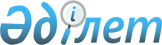 О внесении изменений в решение акима Октябрьского сельского округа от 3 июня 2010 года № 17 "О присвоении наименования улицы без названия села Байсеит Октябрьского сельского округа"Решение акима Бартогайского сельского округа Енбекшиказахского района Алматинской области от 08 мая 2015 года № 8. Зарегистрировано Департаментом юстиции Алматинской области 16 июня 2015 года № 3224      В соответствии со статьей 43-1 Закона Республики Казахстан от 24 марта 1998 года "О нормативных правовых актах", аким Бартогайского сельского округа РЕШИЛ:

      1. Внести в решение акима Октябрьского сельского округа от 3 июня 2010 года № 17 "О присвоении наименования улицы без названия села Байсеит Октябрьского сельского округа" (зарегистрированного в Реестре государственной регистрации нормативных правовых актов от 10 июня 2010 года № 2-8-153, опубликованного в газете "Енбекшиказах" от 25 июня 2010 года № 26 (6446)) следующие изменения: 

      по всему тексту внесены изменения на казахском языке, текст на русском языке не изменяется.

      2. Контроль за исполнением настоящего решения возложить на главного специалиста аппарата акима Бартогайского сельского округа Заманбековой Айгуль Нусипалиевне. 

      3. Возложить на главного специалиста аппарата акима Бартогайского сельского округа Заманбековой Айгуль Нусипалиевне опубликование настоящего решения после государственной регистрации в органах юстиции в официальных и периодических печатных изданиях, а также на интернет-ресурсе, определяемом Правительством Республики Казахстан, и на интернет-ресурсе акимата района.

      4. Настоящее решение вступает в силу со дня государственной регистрации в органах юстиции и вводится в действие по истечении десяти календарных дней после дня его первого официального опубликования. 


					© 2012. РГП на ПХВ «Институт законодательства и правовой информации Республики Казахстан» Министерства юстиции Республики Казахстан
				
      Аким сельского округа

Т. Умербеков
